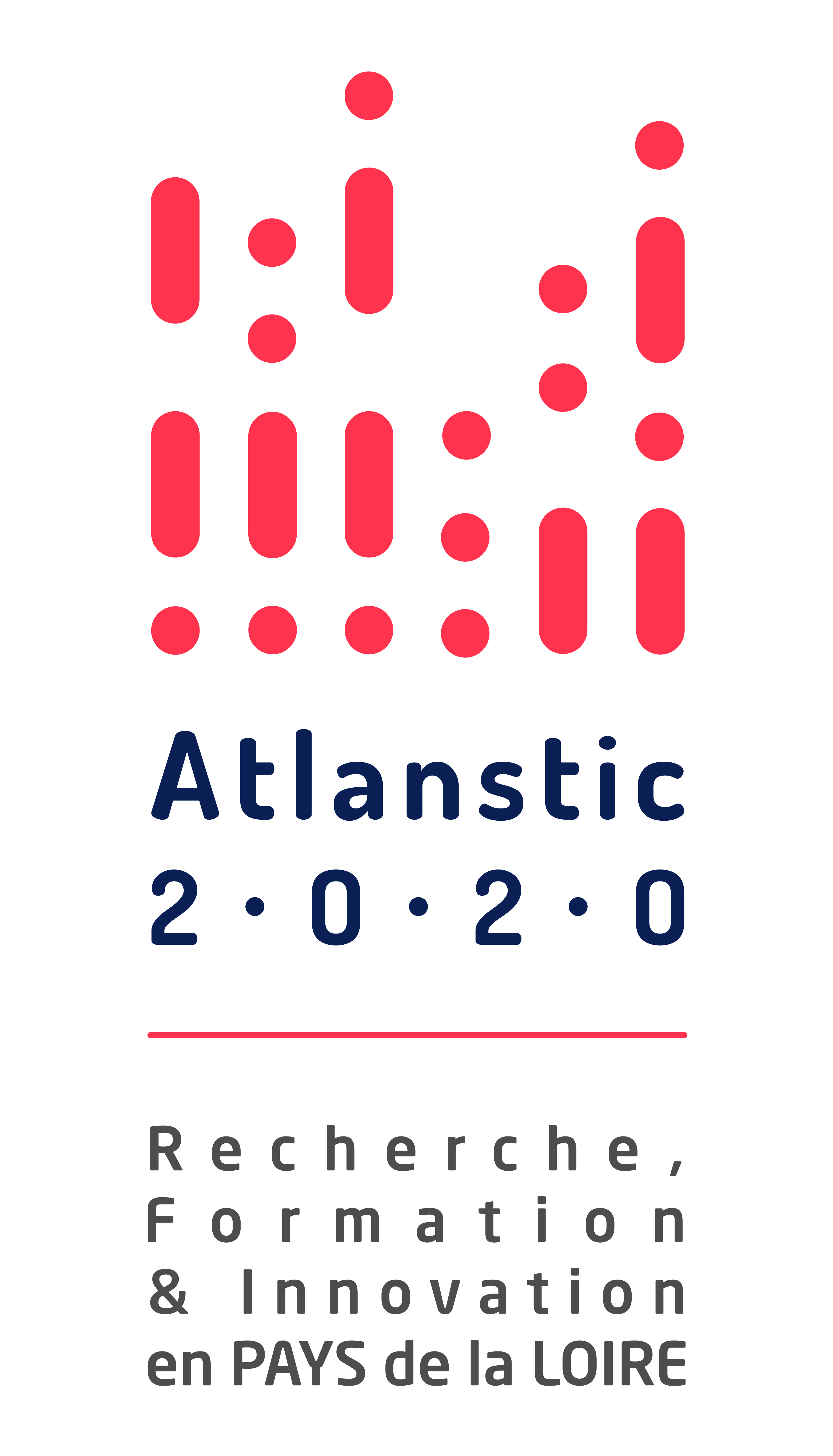 APPEL A PROJETSAmorçage 2019Appel à projets à destination des enseignants-chercheurs et des chercheurs pour  l’émergence et l’accompagnement de projets de recherche en Sciences du Numérique, en Pays de la LoireDate de lancement : lundi 3 décembre 2018www.atlanstic2020.fr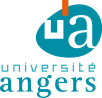 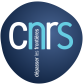 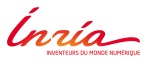 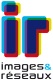 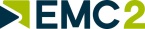 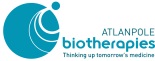 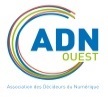 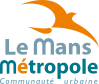 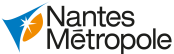 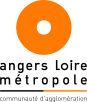 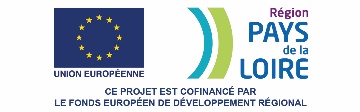 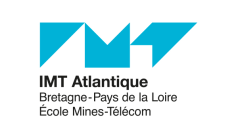 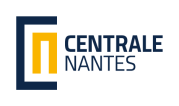 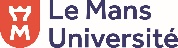 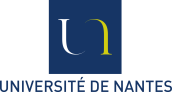 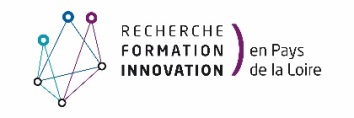 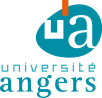 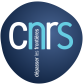 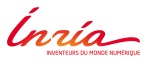 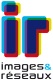 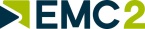 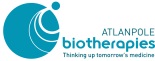 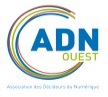 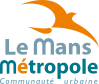 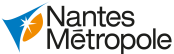 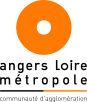 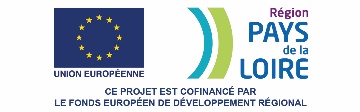 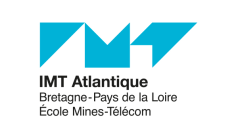 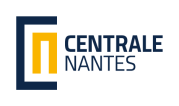 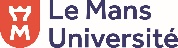 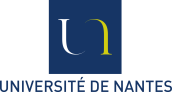 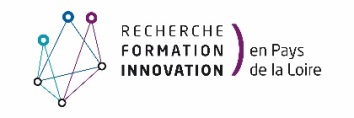 En 2018, Atlanstic2020 lance 2 appels à projets à destination des laboratoires de recherche :Défis scientifiques : pour  un soutien à des recherches fondamentales dans l'un de ses domaines d’excellence et/ou sur un des domaines d’innovations stratégiques. Trois catégories sont proposées : Amorçage ; dépôt et évaluation au fil de l’eauChallenge ; selon calendrier jointPreuve de Concept ; selon calendrier jointRecrutements stratégiques : pour l’attractivité en Pays de la Loire de nouveaux enseignants-chercheurs recrutés en soutien à la création de nouveau thème de recherche et à l’évolution des équipes de recherche. Dépôt et évaluation au fil de l’eau.Les détails de ces appels sont disponibles sur le site http://atlanstic2020.fr/Contexte et objectifsL’objectif d’Atlanstic 2020 est de construire une chaine de valeur complète - depuis la recherche jusqu’à l’industrie - dans le domaine des sciences du numérique et de leurs usages.L’ambition du volet recherche est, dans le prolongement de la fédération CNRS Atlan STIC, de rayonner au niveau international en informatique et cybernétique au travers de cinq domaines d’excellence : Les sciences des données ;Les systèmes complexes ;Les contenus et les interactions ;Les sciences du logiciel ;La robotique. Cette ambition recherche consiste également à développer le lien avec les usages et les marchés du numérique en encourageant en particulier les recherches transdisciplinaires et collaboratives aux interfaces des STIC avec la mécanique, l’électronique, l’énergie, la santé, les SHS et l’éducation. L’appel à projets Amorçage 2018 vis à la semence de nouvelles idées de recherche. Il concerne des projets en phase de faisabilité pour lesquels une enveloppe financière réduite de type seed money  permettra d’acquérir le « matériel » indispensable pour valider rapidement une idée via la réalisation d’un premier « démonstrateur ».Montant : de 5 k€ à 10 k€ Durée du projet : 12 mois maximumCritères d’éligibilité : qui peut postuler ? Le porteur du projet doit être membre d’un laboratoire de recherche ligérien et employé par l’un des établissements partenaires du programme Atlanstic 2020.Le porteur peut associer des partenaires de l’écosystème ligérien, signataires ou non de la convention, ainsi que des partenaires hors région. Ces derniers ne pourront toutefois pas bénéficier de la subvention.Dépenses éligibles et modalités de soutienLes dépenses éligibles correspondent uniquement aux dépenses nouvelles induites par le projet et ne prennent pas en compte les dépenses récurrentes des établissements (dont les salaires des personnels permanents et les frais de structure).Les dépenses éligibles sont les suivantes :Les consommables et le petit matériel ; Les frais de déplacement, mission, séjour dans un laboratoire extérieur ; Les frais de déplacement et de séjour dans le cadre de conférences et de colloques liés à une publication du consortium dans le cadre du projet ; Les frais d’études, d’analyses, de prestations de services réalisés par des entités extérieures à l'établissement porteur du projet, donnant lieu à facturation ; Les salaires et charges sociales uniquement des personnels contractuels non titulaires (doctorants, post-doctorants, ...) embauchés par les établissements d'enseignement supérieur et de recherche; la gratification de stagiaires de Master ou équivalent.La subvention sera attribuée à l’établissement désigné par le porteur du projet qui prendra en charge sa coordination scientifique et sa gestion administrative et financière.La propriété intellectuelle générée dans le cadre du projet sera la propriété des partenaires du projet, et sera gérée par un accord de consortium spécifique entre les partenaires du projet. Procédure et critères de sélection Le porteur du projet rédige une proposition scientifique (5  pages maximum) à partir de la trame en annexe.Cette proposition doit être accompagnée du visa du directeur du laboratoire attestant de l’établissement chargé de la gestion administrative et budgétaire du projet. Celle-ci doit être déposée sur le site : www.univ-angers.fr/RFI-atlanstic2020 du vendredi 11 janvier au vendredi 20 septembre 2019.La direction scientifique d’Alanstic2020 assistée de la direction du collège Recherche examinent au fil de l’eau les projets et sélectionnent les projets qui seront proposés à financement au bureau exécutif (voir annexe 2). Celui-ci se réunit mensuellement et les porteurs seront notifiés dans un délai de un à trois mois après le dépôt de leur projet.Les critères de sélection sont, de manière non exhaustive, les suivants : Adéquation du projet avec les domaines scientifiques et la feuille de route d’Atlanstic 2020 ; Caractère original et novateur du projet avec un élément discriminant pour le territoire ;Impact attendu en termes de visibilité et de rayonnement académique ; Equilibre entre durée du projet et prise de risque ;Dimension internationale ;Etape suivante envisagée : jalon dans un programme de recherche plus vaste, dépôt d’un dossier ANR, IUF, ANR JCJC, concrétisation d’une coopération internationale, projet de nouvelle équipe... Une attention particulière sera accordée à la qualité rédactionnelle du projet, et à la présence de l’ensemble des informations demandées, d’ordre scientifique, administratif et financier.CalendrierLancement de l’AAP Défis scientifiques – Amorçage  	Lundi 3 décembre 2018Dépôt des dossiers					Du vendredi 11 janvier au 20 septembre 2018Notification du jury 					Entre un et trois mois après le dépôt Comment déposer son projet ?Selon le calendrier ci-dessus, les projets doivent être déposés sur le site : www.univ-angers.fr/RFI-atlanstic2020La direction scientifique d’Atlanstic 2020 est à la disposition des porteurs de projet potentiels pour répondre à toutes questions relatives à cet appel : pierre.cointe@imt-atlantique.frlaurent.autrique@univ-angers.frsylvain.meignier@univ-lemans.frAnnexe 1 - Les établissements concernésSont concernés les projets portés par les membres des laboratoires ayant pour tutelle l’un des établissements suivants : Les trois Universités de Nantes, Angers et du Maine ; Les trois Ecoles ; Centrale de Nantes, IMT Atlantique et ESEO. Annexe 2 : Les membres du collège Recherche et du bureau exécutif Le collège Recherche est constitué : Des représentants du LS2N (Claude Jard, Frank Plestan et Philippe Wenger), du directeur LARIS (Jean-Louis Boimond), du directeur du LERIA (David Lesaint) et du directeur du LIUM (Sylvain Meignier) ;Du directeur du labex CominLabs (Patrick Bouthemy) ;Du délégué scientifique du centre Inria Rennes Bretagne Atlantique (Ludovic Mé) ;Du directeur scientifique d’Atlanstic 2020 (Pierre Cointe).Le bureau exécutif est constitué : Du directeur scientifique (Pierre Cointe) et de ses deux adjoints de site (Laurent Autrique et Sylvain Meignier) ;De la directrice opérationnelle (Murielle Manin) ;Des directeurs des trois collèges :Recherche : Frank Plestan et Philippe WengerFormation : Franz Jarry et Emmanuel MorinInnovation : Gérard Le Bihan et Laurent Aubertin.Annexe 3 : Dossier de candidature APPEL A PROJETSDEFIS SCIENTIFIQUES 2018AmorçageProjet scientifique (cinq pages maximum) à déposer impérativement sur le site :www.univ-angers.fr/RFI-atlanstic2020à partir du vendredi 11 janvier jusqu’au 20 septembre 2019Titre du projet et acronymeCoordinateur scientifiquePorteur du projet : Prénom : 					Nom : Fonction :Coordonnées (mail/tél)Laboratoire de rattachementEquipe :Coordonnées :Établissement chargé de la gestion administrative et budgétaire du projet : Champ thématique(Cocher une ou plusieurs cases) Les sciences des données Les systèmes complexesLes contenus et les interactions Les sciences du logiciel La robotiqueBlanc : ne relevant d’aucune des thématiques précédentesDescription du projet (Une page maximum)Pourra préciser le positionnement scientifique, les verrous à lever, la stratégie mise en place pour atteindre les objectifs et évaluer les résultats, la méthode de dissémination des résultats.Mots-clés associés au projet(Cinq maximum)Consortium(Une page maximum)Liste des laboratoires et équipes de recherche partenaires pressentis.Préciser le responsable scientifique (pour ce projet) dans chacune des équipes.Expliquer brièvement le rôle de chacun des partenaires dans le consortium.Mentionner si des travaux de recherche antérieurs ont été menés en collaboration entre des membres du consortium.Mentionner si le projet pourrait accueillir un chercheur étranger (4-6 mois) ou un étudiant de master étranger.Adéquation du projet avec les objectifs de l’appel Amorçage (Dix lignes maximum par item ci-dessous)Cohérence avec  le projet et la feuille de route Atlanstic 2020 (téléchargeable sur le site web) en particulier vis-à-vis de la thématique retenue : Les sciences des données Les systèmes complexes Les contenus et les interactions Les sciences du logiciel La robotiqueBlanc : ne relevant pas des thématiques précédentesOriginalité du projet : en quoi ce projet est novateur par rapport à l’état de l’art ? Excellence scientifique du projetSuite(s) envisagée(s) pour le projetImpact attendu en termes de visibilité, de rayonnement académique, de positionnement national et international ? Financement du projet(Quinze lignes maximum)Présentation synthétique du budget envisagé (principaux postes de dépenses – RH, consommables,... et justification des besoins)Si un cofinancement est acquis, le préciser.Si un ou plusieurs cofinancements sont recherchés, merci de préciser la ou les démarches en cours.Recherche transdisciplinaire et collaborative (Cocher une ou plusieurs cases si besoin)Le projet contribue-t-il à une recherche transdisciplinaire et collaborative aux interfaces suivantes ?STIC-MécaniqueSTIC-ElectroniqueSTIC-EnergieSTIC-Santé STIC-SHS STIC-EducationDans l’affirmative, ajout de quelques lignes de description (dix lignes maximum). On pourra mentionner une coopération avec un autre RFI (WISE, OIC, WEAMEC, AllianceEuropa, Bioregate, Objectif Végétal, …).10-Visa du directeur de laboratoireCe visa atteste simplement que le directeur a pris connaissance du projet, il ne s’agit ni d’un avis ni d’un classement.Je soussigné ................................................. directeur du ...............................................déclare avoir pris connaissance de ce projet d’amorçage.Date Signature